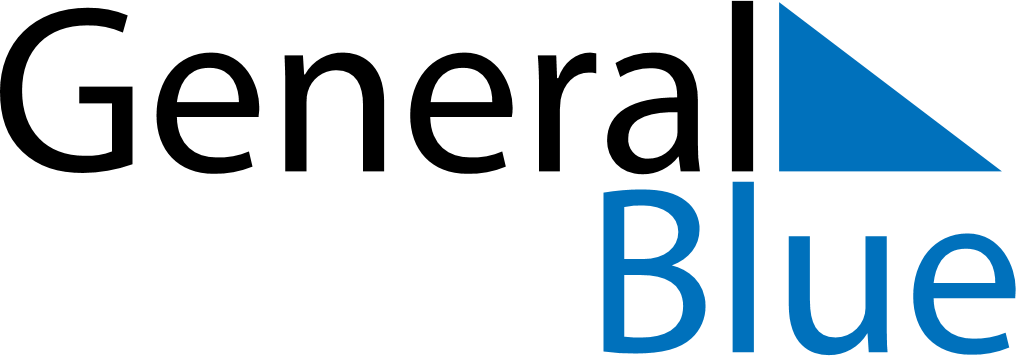 January 2027January 2027January 2027January 2027January 2027January 2027LiechtensteinLiechtensteinLiechtensteinLiechtensteinLiechtensteinLiechtensteinSundayMondayTuesdayWednesdayThursdayFridaySaturday12New Year’s DayBerchtold Day3456789Epiphany10111213141516171819202122232425262728293031NOTES